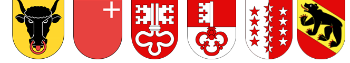 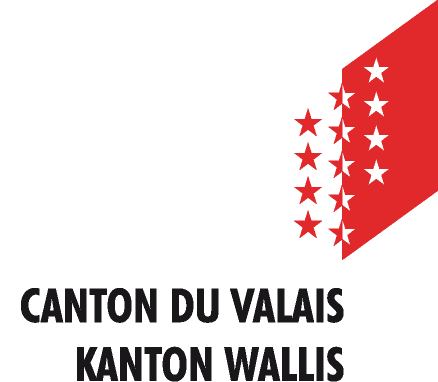 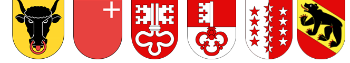 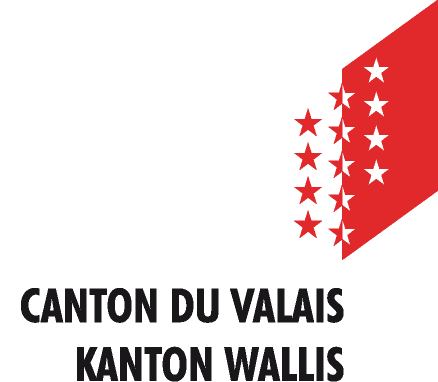 Anmeldung (Identitätskarte und Einverständniserklärung)  Informations personnelles / Persönliche AngabenA compléter par les élèves francophonesVon den deutschsprachigen Schülerinnen und Schüler auszufüllenA partir de ce point, complète en allemand si tu es de langue française.Ab hier antworte auf Französisch, wenn du deutschsprachig bist.Mon caractère / Mein CharakterHobbys et loisirs / Hobbys und FreizeitJe me rends à l’école … / Um in die Schule zu gehen, benutze ich … Quelques mots encore pour ma-mon partenaire:Was ich meiner Austauschpartnerin /meinem Austauschpartner noch sagen möchte:Einverständniserklärung Erziehungsberechtigte und Schülerin / SchülerWir haben die Informationen im Brief für Erziehungsberechtigte zur Kenntnis genommen. Mit der Teilnahme am Austauschprojekt ist die Schülerin / der Schüler bereit, die Weisungen der Lehrpersonen, der Projektverantwortlichen, der Schulleitung und insbesondere der Gastfamilie zu befolgen. Nichteinhaltung der Regeln oder disziplinarische Verstösse können zu einer vorzeitigen Beendigung des Austauschs führen. Die Entscheidung obliegt der Schulleitung oder den Projektverantwortlichen.Ort: ____________________			Datum: ____________________Unterschrift Erziehungsberechtigte: 		________________________________________Unterschrift Schülerin / Schüler:		________________________________________Sollte Ihr Kind eine körperliche Beeinträchtigung oder eine Krankheit haben, über welche die Gastschule und die Gastfamilie unbedingt informiert sein müssen, bitten wir Sie, dies untenstehend mitzuteilen.______________________________________________________________________________________________________________________________________________________________________________________________________________________________________________________Bitte diese Anmeldung elektronisch ausfüllen, ausdrucken, unterschreiben (Erziehungsberechtigte und Schülerin / Schüler) und bis zum 22. September 2023 der Französischlehrperson abgeben. Nous pourrions aussi accueillir un enfant de l’autre sexe.Wir können auch ein Kind des anderen Geschlechts bei uns aufnehmen.Oui / Ja                            Non / Nein Je suis un/une / ich bin einGarçon / Junge                Fille / Mädchen Canton / KantonNom / NamePrénom / VornameEcole / SchuleClasse / KlasseProf d’all. / Franz-LehrpersonE-mail prof d’all. / E-Mail Franz- LehrpersonTitulaire / KlassenlehrpersonMon adresse / Meine AdresseNPA & Lieu / PLZ & WohnortDate de naissance / GeburtsdatumE-mail parents / E-Mail ElternE-mail élève / E-Mail Schüler-inN° fixe / Tel-Nr.N° portable parents / Handy-Nr. ElternN° portable élève / Handy-Nr. Schüler-inFrères & sœurs (+ âge) / Geschwister (+ Alter)Parles-tu français à la maison ?Oui / Ja                Non / Nein Si non, dans quelle langue ?Si non, tes parents maitrisent-ils quand même le français ?Oui / Ja                Non / Nein Sprichst du Deutsch zu Hause?Oui / Ja                Non / Nein Wenn nein, welche Sprache?Falls nein, sprechen deine Eltern dennoch auch Deutsch?  Oui / Ja                Non / Nein Allergies / AllergienAnimaux domestiques / HaustiereMes parents fument à l’intérieur.In unserer Wohnung wird geraucht.Oui / Ja                Non / Nein Je suis végétarien-ne. / Ich bin Vegetarierin/VegetarierOui / Ja                Non / Nein Quelques mots à mon proposEinige Worte zu meiner PersonSport / SportartenJe suis membre des associations ou clubs suivants / Ich bin Mitglied in folgenden Vereinen:Musique préférée / LieblingsmusikLoisirs / FreizeitaktivitätenJe n’aime pas / Ich mag nicht à vélo / das Velo. avec Car Postal / das Postauto.      en bus / den Bus.                              en train / den Zug.                            à pied / Ich gehe zu Fuss. autre / andere